BHUBANANANDA ODISHA SCHOOL OF ENGINEERING, CUTTACK DEPARTMENT OF CIVIL ENGINEERING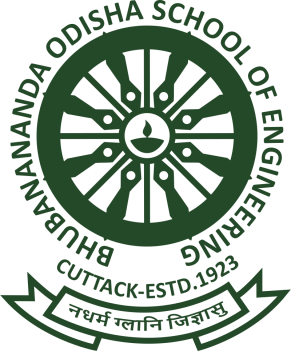 LESSON PLANSUBJECT:  ENTREPRENEURSHIP AND MANAGEMENT & SMART TECHNOLOGY(TH 1)ACCADEMIC SESSION: 2021-22FACULTY: MR HIMANSU BHUSAN MISHRASEMESTER: 5TH  SEC: BSd/-H O D (Civil Engg.)Discipline: Civil EngineeringSemester: 5THSemesterSemester: 5THSemesterName of the teaching faculty: MR. HIMANSHU BHUSAN MISHRASubject: Entrepreneurship And Management & Smart TechnologyNo. of Days/ per week class allotted: 04 period per week. (Monday-2 period, Wednessday-1 period, Saturday-1period)No. of Days/ per week class allotted: 04 period per week. (Monday-2 period, Wednessday-1 period, Saturday-1period)Semester From Date: 01-10-2021 To Date: 08-01-2022No. of weeks: 13 weeksWeekClass DayNo of period availableTheory Topics1ST04/10/202121.0 EntrepreneurshipConcept /Meaning of EntrepreneurshipNeed of Entrepreneurship1ST06/10/20211Characteristics, Qualities and Types of entrepreneur, 1ST09/10/20211Functions, Barriers in entrepreneurshipEntrepreneursvrs. Manager2ND23/10/20211Forms of Business Ownership: Sole proprietorship, partnership forms and others3RD25/10/20212Types of Industries, Concept of Start-ups Entrepreneurial support agencies at National, State, District Level( Sources): DIC, NSIC,OSIC, SIDBI, NABARD, Commercial Banks, KVIC etc.3RD27/10/20211Technology Business Incubators (TBI) and Science and Technology Entrepreneur Parks2.0 Market Survey and Opportunity Identification (Business Planning) Business PlanningSSI, Ancillary Units, Tiny Units, Service sector Units3RD30/10/20211Monthly Class Test4th01/11/20212Time schedule Plan, Agencies to be contacted for Project Implementation4th03/11/20211Assessment of Demand and supply and Potential areas of GrowthIdentifying Business OpportunityFinal Product selection4th06/11/202113.0 Project report Preparation Preliminary project reportDetailed project report5th08/11/20212Techno economic FeasibilityProject Viability5th10/11/202114.0 Management PrinciplesDefinitions of managementPrinciples of management5th13/11/20211Functions of management (planning, organising, staffing, directing and controlling etc.)Level of Management in an Organisation6th15/11/202125.0 Functional Areas of Managementa) Production management6th17/11/20211Functions, ActivitiesProductivityQuality controlProduction Planning and control6th20/11/20211b) Inventory ManagementNeed for Inventory managementModels/Techniques of Inventory management7TH 22/11/20212c) Financial Management Functions of Financial management Management of Working capital Costing (only concept) Break even Analysis7TH 24/11/20211Brief idea about Accounting Terminologies: Book Keeping, Journal entry, Petty Cash book, P&L Accounts, Balance Sheets(only Concepts7TH 27/11/20211Monthly Class Test8TH 29/11/20212d) Marketing Management Concept of Marketing and Marketing Management8TH 01/12/20211Internal Assessment8TH 04/12/20211Marketing Techniques (only concepts)Concept of 4P s (Price, Place, Product, Promotion)e) Human Resource Management Functions of Personnel Management9TH 06/12/20212Manpower Planning, Recruitment, Sources of manpower, Selection process, Method of Testing, Methods of Training & Development, Payment of Wages9TH 08/12/202116.0 Leadership and Motivationa) Leadership Definition and Need/Importance Qualities and functions of a leader Manager Vs LeaderStyle of Leadership (Autocratic, Democratic, Participative9TH 11/12/20211b) Motivation Definition and characteristics Importance of motivation Factors affecting motivation10TH 13/12/20212Theories of motivation (Maslow)Methods of Improving Motivation10TH 15/12/20211Importance of Communication in Business Types and Barriers of Communication10TH 18/12/202117.0 Work Culture, TQM & Safety Human relationship and Performance in Organization11TH 20/12/20212Relations with Peers, Superiors and SubordinatesTQM concepts: Quality Policy, Quality Management, Quality system11TH 22/12/20211Accidents and Safety, Cause, preventive measures, General Safety Rules , Personal Protection Equipment(PPE)12TH27/12/202128.0 Legislationa) Intellectual Property Rights(IPR), Patents, Trademarks, Copyrightsb) Features of Factories Act 1948 with Amendment (only salient points)12TH29/12/20211Monthly Class Test12TH01/12/20211c) Features of Payment of Wages Act 1936 (only salient points)9.0 Smart TechnologyConcept of IOT, How IOT worksComponents of IOT, Characteristics of IOT, Categories of IOT13TH 03/01/20222Applications of IOT- Smart Cities, Smart Transportation, Smart Home, Smart Healthcare, Smart Industry, Smart Agriculture, Smart Energy Management etc.13TH 06/01/20221Revision13TH 08/01/20221Previous Year Question Discussion